Fax No. 0512-3926666; E-mail: vhoffice@iitk.ac.in; Ph. Nos.: +91-259-7202, 7209, 6666, 7246 Indian Institute of Technology Kanpur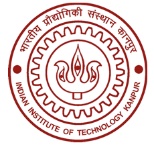 Visitors’ Hostel & Allied FacilitiesIntegrated Requisition Form for Catering ServicesName of the EventNature of the Event:Venue:Details of Catering Requisition:Bill(s) to be settled by:Indenter’s Profile:Approvals:                                For Office Use OnlyGENERAL GUIDELINES FOR USING CATERING SERVICE OF VH   Telephonic bookings/cancellations will not be entertained.For tariffs, please visit https://iitk.ac.in/vh/tariffsIf there is no specific menu request from the Indenter, a standard menu will be served.
     Consumption of Narcotics/Alcoholic drinks etc. is strictly prohibited.
     The duly filled request forms should be submitted to VH reception during office hours.
     Requisition for catering services for short courses, conferences etc. should be finalized at least     one week in advance.
      Prior notice (24 hours in advance) for changes in the number of guests should be given through e-mail or writing.
  Cancellations of a booked event must be notified at least 24 hours prior to the start of the event. Failing this, 25% of the actual bills or more will be levied depending upon the time of cancellation.           Institute Activity                                Department Activity                          Project Related Activity           Workshop/Conference                     Others (specify)…………………………           Main Dining Hall (VH)                       New Dining Hall (VH)                         Dining hall of VH-2            Director Dining Hall (VH)                  Others (specify)…………………………Sl. No.AttributesBreakfastHi-teaLunchDinner1Date & Time2No. of Guests3Type of meals(Std. / Spl.)             Project No. ……………………………                                 Department ………………………………             Indenter                                          Visitor/IITK res.                              InstituteNameDesignationP.F. No. DepartmentE-mailSignature*Contact No.Forwarding by HODCertified that the bill be charged directly to my Project a/c No.: or Salary accountCertified that the bill be paid by DR(F&A) from the dept. budget(In case of Institute’s Guests)ApprovedProject InvestigatorHead of DepartmentDy. Director/DirectorStatus of Booking             Confirmed                            Not Confirmed                   Dining Hall In-charge (VH)                                                                                                                                              Officer In-charge (VH)Dining Hall In-charge (VH)                                                                                                                                              Officer In-charge (VH)